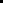 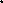 경위서경위서경위서경위서경위서인적사항소 속감사원직 책감사위원인적사항성 명권도아일 시2022.12.26경위사항제 목2022 제10차 (전체학생대표자회의/중앙운영위원회) 안건지 작성 기한 미준수 건2022 제10차 (전체학생대표자회의/중앙운영위원회) 안건지 작성 기한 미준수 건2022 제10차 (전체학생대표자회의/중앙운영위원회) 안건지 작성 기한 미준수 건경위사항내 용안건 작성에 많은 시간이 소요되어 전체학생대표자회의 / 중앙운영위원회 안건지 작성 기한 내에 안건지를 작성하지 못했습니다.안건 작성에 많은 시간이 소요되어 전체학생대표자회의 / 중앙운영위원회 안건지 작성 기한 내에 안건지를 작성하지 못했습니다.안건 작성에 많은 시간이 소요되어 전체학생대표자회의 / 중앙운영위원회 안건지 작성 기한 내에 안건지를 작성하지 못했습니다.경위사항내 용안건 작성에 많은 시간이 소요되어 전체학생대표자회의 / 중앙운영위원회 안건지 작성 기한 내에 안건지를 작성하지 못했습니다.안건 작성에 많은 시간이 소요되어 전체학생대표자회의 / 중앙운영위원회 안건지 작성 기한 내에 안건지를 작성하지 못했습니다.안건 작성에 많은 시간이 소요되어 전체학생대표자회의 / 중앙운영위원회 안건지 작성 기한 내에 안건지를 작성하지 못했습니다.경위사항기 타제출처KAIST 학부 총학생회 (전체학생대표자회의 / 중앙운영위원회)KAIST 학부 총학생회 (전체학생대표자회의 / 중앙운영위원회)KAIST 학부 총학생회 (전체학생대표자회의 / 중앙운영위원회)KAIST 학부 총학생회 (전체학생대표자회의 / 중앙운영위원회)상기 내용은 사실임을 확인합니다.2022년 12월 26일작성자: 권도아 (인)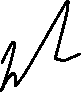 상기 내용은 사실임을 확인합니다.2022년 12월 26일작성자: 권도아 (인)상기 내용은 사실임을 확인합니다.2022년 12월 26일작성자: 권도아 (인)상기 내용은 사실임을 확인합니다.2022년 12월 26일작성자: 권도아 (인)상기 내용은 사실임을 확인합니다.2022년 12월 26일작성자: 권도아 (인)